Hyperventilation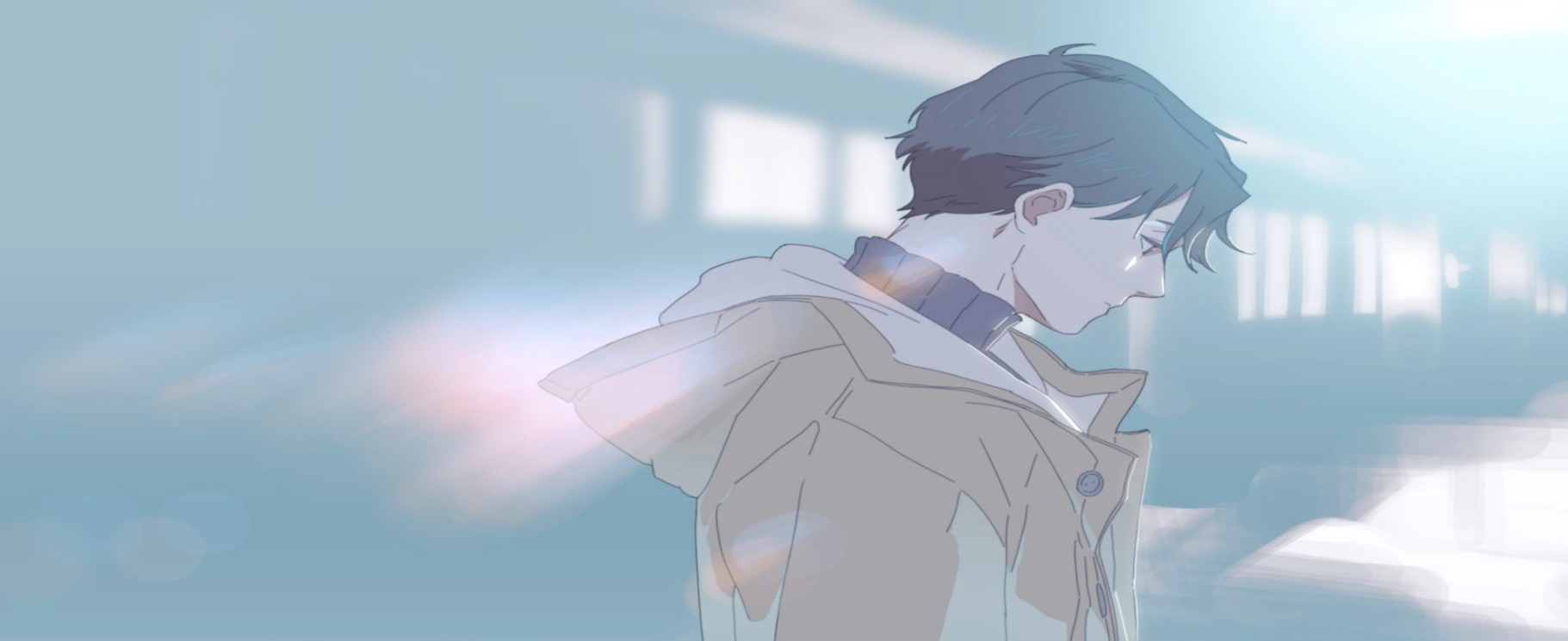 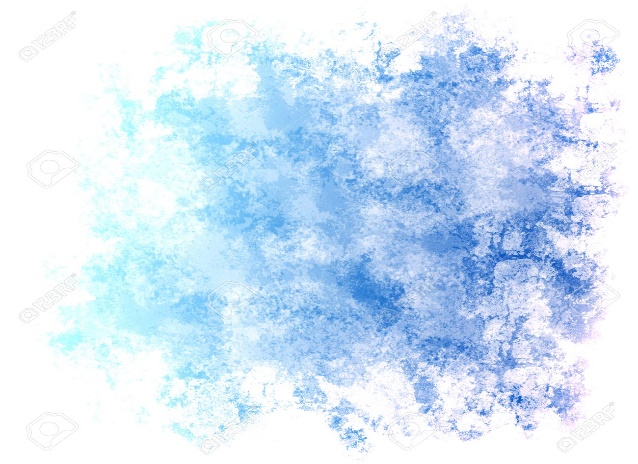 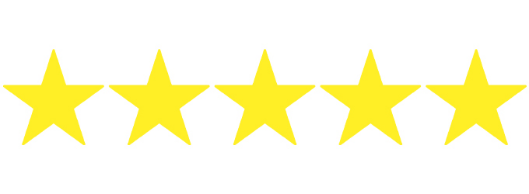 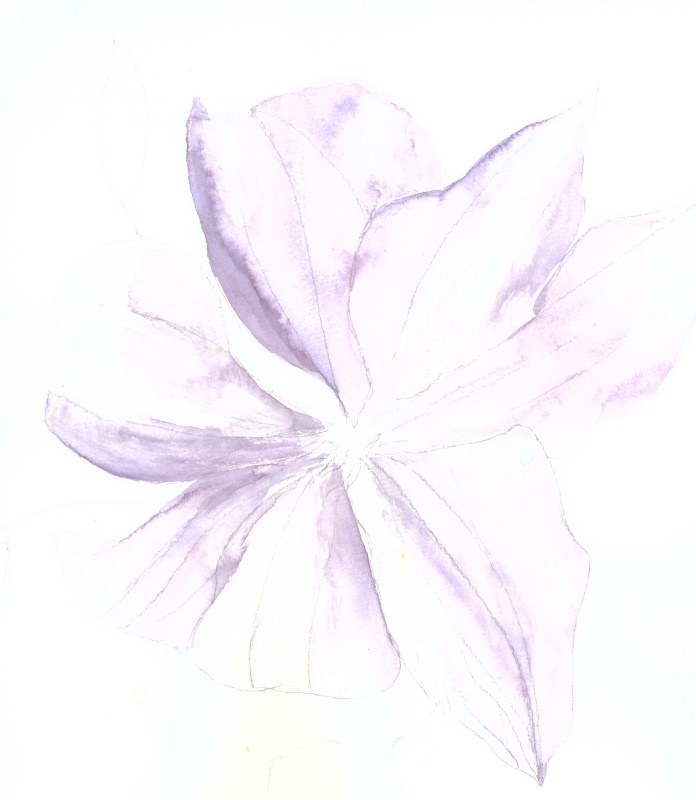 Water Lily – Birth of the Lotus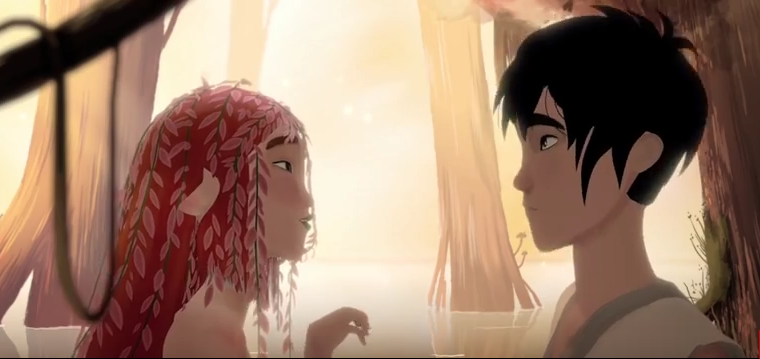 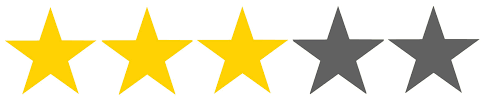 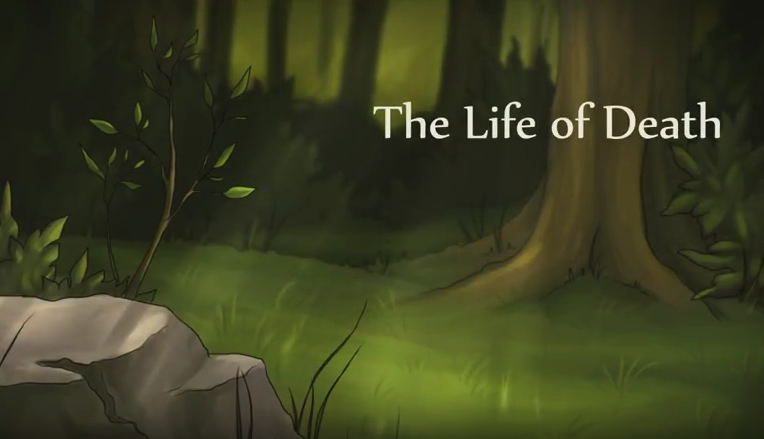 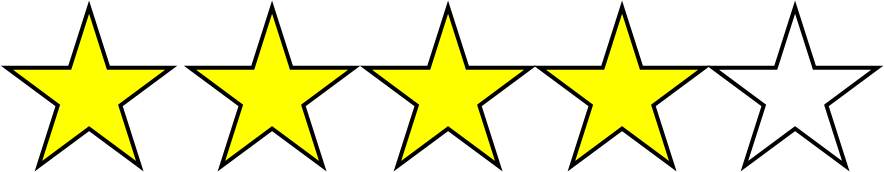 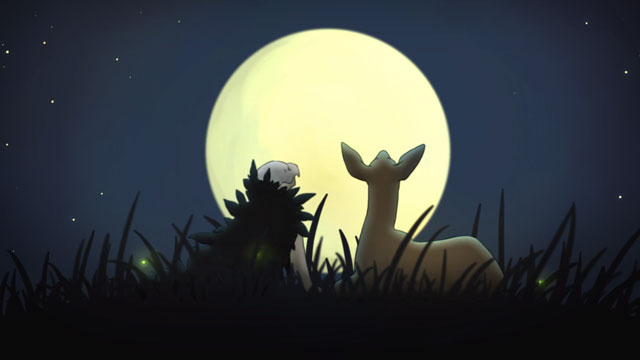 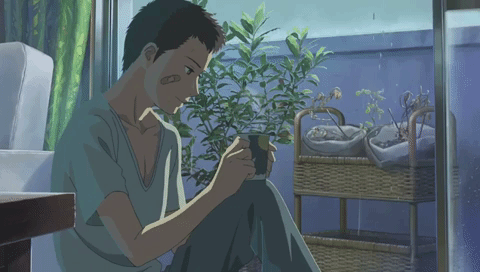 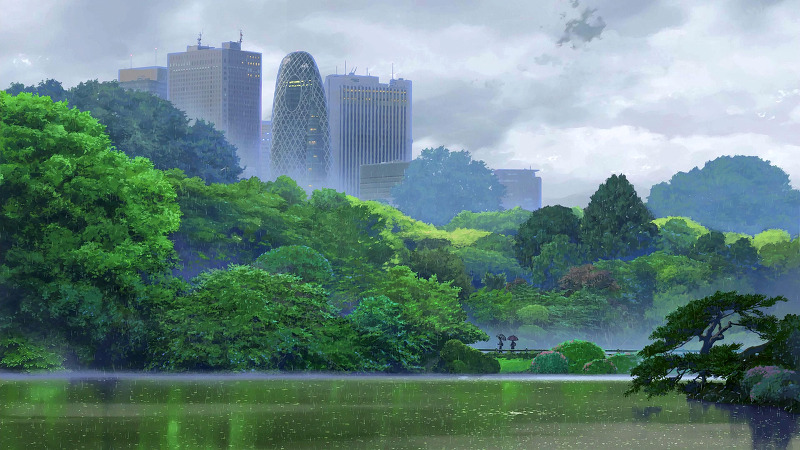 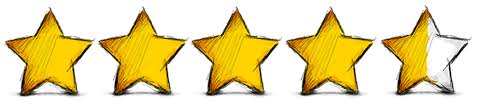 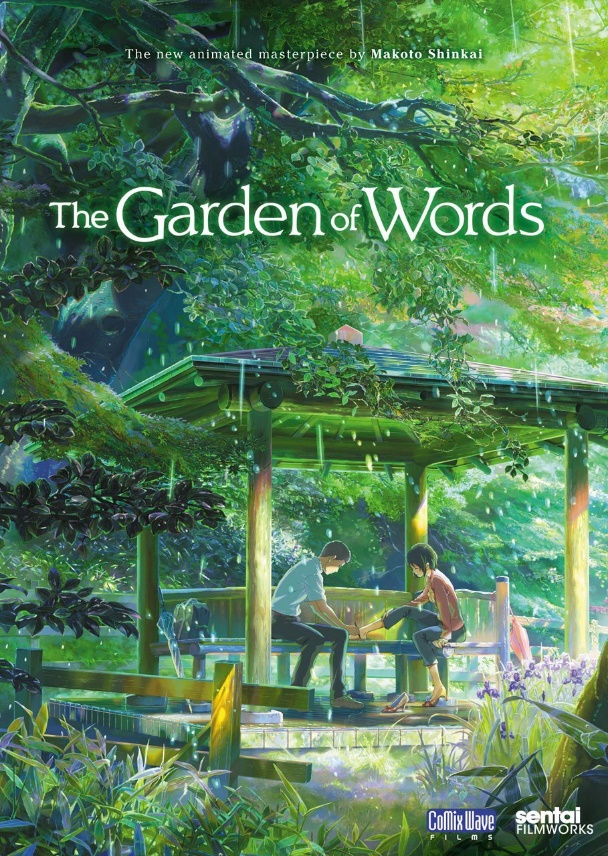 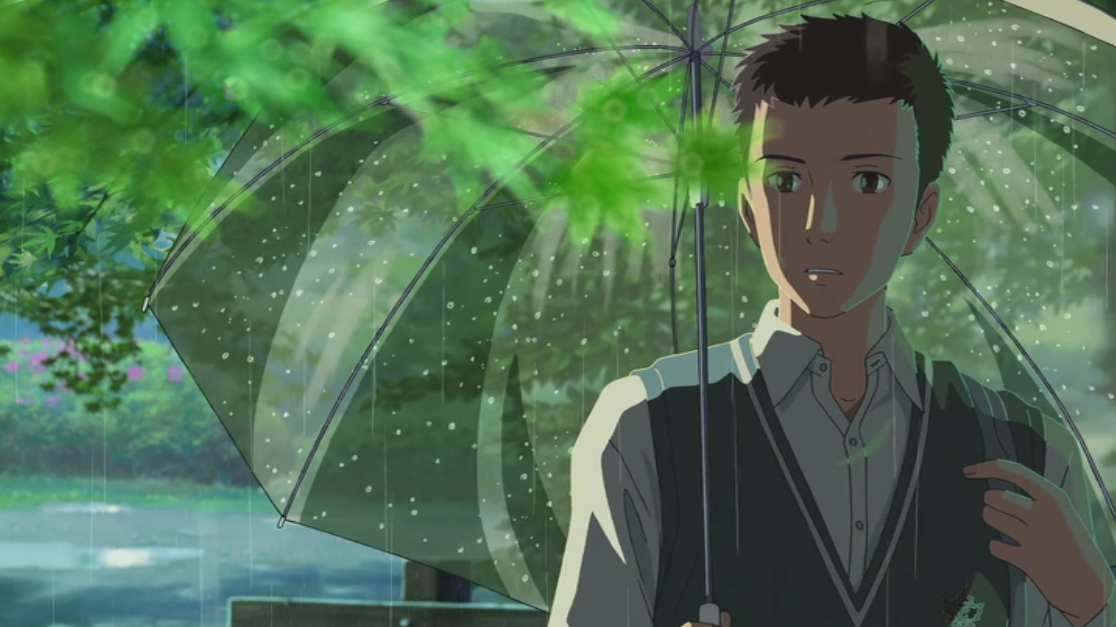 